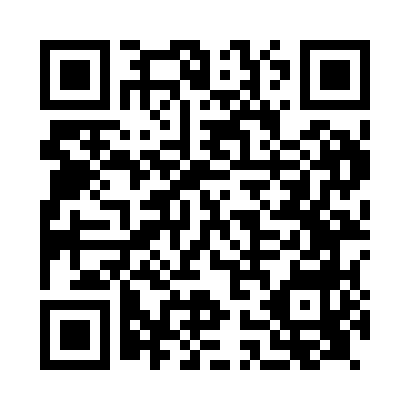 Prayer times for Finedon, Northamptonshire, UKSat 1 Jun 2024 - Sun 30 Jun 2024High Latitude Method: Angle Based RulePrayer Calculation Method: Islamic Society of North AmericaAsar Calculation Method: HanafiPrayer times provided by https://www.salahtimes.comDateDayFajrSunriseDhuhrAsrMaghribIsha1Sat2:544:461:006:359:1511:082Sun2:534:461:016:369:1611:093Mon2:534:451:016:369:1711:094Tue2:534:441:016:379:1811:105Wed2:524:431:016:389:1911:106Thu2:524:431:016:389:2011:117Fri2:524:421:026:399:2111:118Sat2:524:421:026:399:2211:129Sun2:524:411:026:409:2311:1210Mon2:524:411:026:409:2311:1311Tue2:524:411:026:419:2411:1312Wed2:524:411:036:419:2511:1413Thu2:524:401:036:429:2511:1414Fri2:524:401:036:429:2611:1415Sat2:524:401:036:429:2611:1516Sun2:524:401:036:439:2711:1517Mon2:524:401:046:439:2711:1518Tue2:524:401:046:439:2811:1619Wed2:524:401:046:449:2811:1620Thu2:524:401:046:449:2811:1621Fri2:524:411:046:449:2811:1622Sat2:534:411:056:449:2911:1723Sun2:534:411:056:449:2911:1724Mon2:534:411:056:449:2911:1725Tue2:544:421:056:459:2911:1726Wed2:544:421:066:459:2911:1727Thu2:544:431:066:459:2811:1728Fri2:554:431:066:459:2811:1729Sat2:554:441:066:459:2811:1730Sun2:554:451:066:459:2811:17